ΣΥΛΛΟΓΟΣ ΕΚΠΑΙΔΕΥΤΙΚΩΝ Π. Ε.          ΑΜΑΡΟΥΣΙΟΥ                                                    Μαρούσι 1 – 9 – 2022 Ταχ. Δ/νση: Λ. Κηφισιάς 211                                        Αρ. Πρ. : 196 Τ.Κ.  15124 Μαρούσι Τηλ. & Fax: 210 8020697 Πληροφορίες: Δημ. Πολυχρονιάδης (6945394406)                                                                  Email:syll2grafeio@gmail.com                                       Δικτυακός τόπος: http//: www.syllogosekpaideutikonpeamarousiou.gr                                                                                             Προς: Διεύθυνση Π. Ε. Β΄ Αθήνας Κοινοποίηση: Δ. Ο. Ε., Συλλόγους Εκπ/κών Π. Ε. της χώρας, Ενώσεις Γονέων Αμαρουσίου – Κηφισιάς – Πεύκης & Λυκόβρυσης, Πεντέλης & Μελισσίων, Τα μέλη του Συλλόγου μαςΘέμα: « Συγκέντρωση – παράσταση διαμαρτυρίας στη Δ/νση Π. Ε. Β΄ Αθήνας των Σ. Ε. Π. Ε. της Β΄ Δ/νσης Π. Ε. Αθήνας στην έδρα της Διεύθυνσης (Λεωφόρος Κηφισιάς 20 – Μαρούσι) την ΤΕΤΑΡΤΗ 7 Σεπτεμβρίου 2022 στις 13:30».Το Δ. Σ. του Συλλόγου Εκπ/κών Π. Ε. Αμαρουσίου διοργανώνει από κοινού με τα Δ. Σ. των Συλλόγων Εκπ/κών Π. Ε. « Γ. Σεφέρης» και «Ο Περικλής» συγκέντρωση – παράσταση διαμαρτυρίας στην έδρα της Δ/νσης Π. Ε. Β΄ Αθήνας (Λεωφόρος Κηφισιάς 20 – Μαρούσι) την ΤΕΤΑΡΤΗ 7 Σεπτεμβρίου 2022 στις 13:30 διεκδικώντας:άμεση κάλυψη όλων των κενών σε εκπαιδευτικούς στα Δημοτικά Σχολεία και Νηπιαγωγεία της Β΄ Αθήνας (Δασκάλων – Νηπιαγωγών – Εκπαιδευτικών Ειδικοτήτων – Εκπ/κών Ειδικής Αγωγής – Εκπ/κών Παράλληλης Στήριξης,διαφάνεια και ισονομία στις τοποθετήσεις μόνιμων και αναπληρωτών εκπ/κών,έκτακτη και επαρκή χρηματοδότηση από το ΥΠΑΙΘ για τις λειτουργικές ανάγκες των σχολείων λόγω αυξήσεων στο κόστος ηλεκτρικού ρεύματος & φυσικού αερίου,άμεση κάλυψη όλων των αναγκαίων  εκπαιδευτικών για τη λειτουργία των ολοήμερων τμημάτων διευρυμένου ωραρίου,μείωση των μαθητών στο τμήμα, απαλλαγή από τα καθήκοντα Διευθυντών Δημοτικών Σχολείων και Προϊσταμένων Νηπιαγωγείων όσων το αιτούνται, ασφαλή υγειονομικά πρωτόκολλα στα σχολεία για την προστασία μαθητών και εκπ/κών από την πανδημία του ιού covid 19.ΚΑΛΟΥΜΕ όλα τα μέλη του σωματείου μας (Διευθυντές/Διευθύντριες Δημοτικών Σχολείων – Προϊστάμενες –ους Νηπιαγωγείων, Εκπ/κούς) και τα Δ. Σ. των Ενώσεων Γονέων Αμαρουσίου, Λυκόβρυσης – Πεύκης, Κηφισιάς, Πεντέλης – Μελισσίων να συμμετάσχουν στη συγκέντρωση – παράσταση διαμαρτυρίας. Θα επιδιωχθεί να γίνει συνάντηση με τον Δ/ντή Π. Ε. Β΄ Αθήνας. 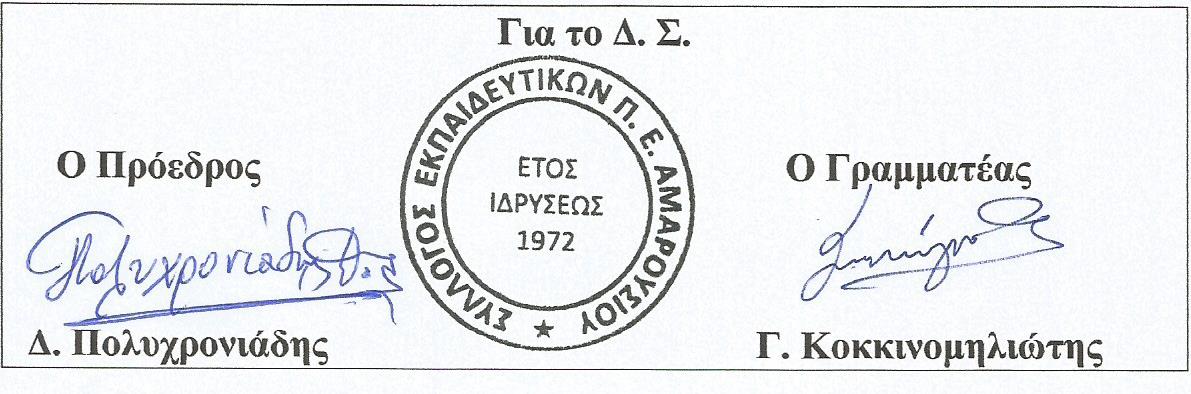 